Jídelníček naší školky  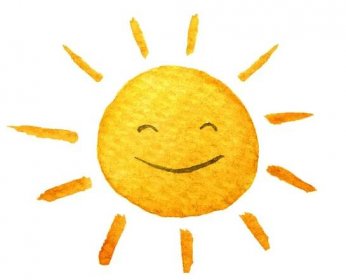 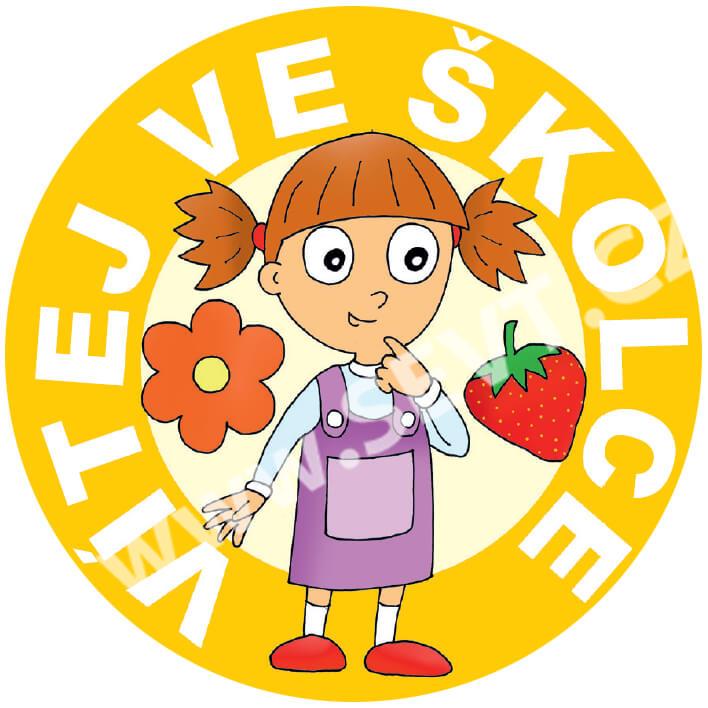 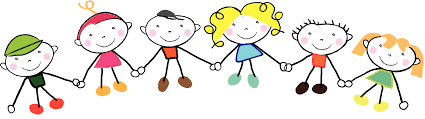 22.4. – 26.4.2024Pondělí	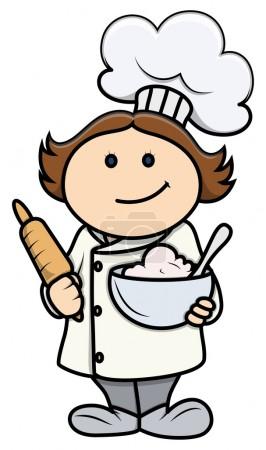 Pitný režim:  Čaj ovocný, voda s pomerančem a mátou Přesnídávka:	 Chléb, tvarohová pomazánka s rajčaty, jablko, dětská káva   (A:1,7) Oběd:	 Norská rybí polévka		                                 (A:1,4,7)                   	 Zeleninové bulguroto, okurek, mošt                           (A:1)  Svačinka:      Veka, špenátová pomazánka, kedluben, čaj                 (A:1,3,7) 
-----------------------------------------------------------------------------------          Úterý Pitný režim: Čaj malina,  voda s ovocným sirupem lesní směs Přesnídávka: Šlehaný tvaroh s pudinkem, banán, mléko	                   (A:7) 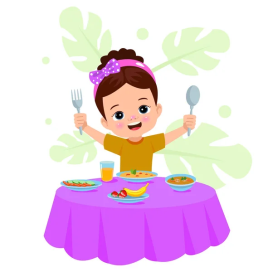 Oběd:	 Polévka pohanková se zeleninou                                        (A:9)                     Tarhoňa, Zvěřina Bacony, ledový salát, čaj                       (A:1)Svačinka:     Chléb, pomazánka z lučiny, kapie, čaj                               (A:1,7)     -------------------------------------------------------------------------------------
Středa	
Pitný režim: Čaj jahoda, voda s citrónem a mátouPřesnídávka:	 Toastový chléb, pomazánka drožďová s taveným sýrem,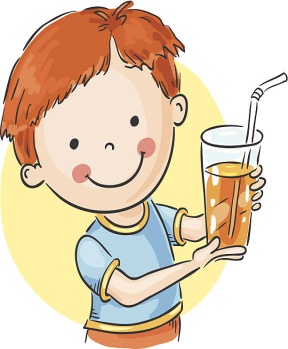                      pomeranč, švédský čaj                                                     (A:1,9)Oběd:		 Hrachová	                                                                       (A:1,9)                     Brambory,  Ryba na másle, mrkvový salát s broskvemi, džus  (A:1,4,7)	 Svačinka:      Chléb, máslo, rajče, čaj                                                        (A:1,7)                                       ------------------------------------------------------------------------------------
Čtvrtek	
Pitný režim: Čaj ovocný, voda s bylinným sirupem echinaceaPřesnídávka:	 Žitný chléb, pomazánka Hanácká,  hroznové víno, káva     (A:1,7)Oběd:		 polévka Mr. Beana                                                            (A:1,7)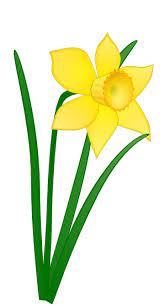                      Rýže, Rozlítaný ptáček, přízdoba  čaj                              (A:1,3)
Svačinka:      Grahamová veka, pomazánka námořnická bašta, okurek, čaj      (A:1,4,7,9)     ----------------------------------------------------------------------------------
Pátek                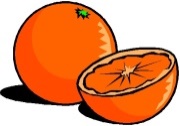 Pitný režim: Čaj ranní potěšení, voda s pomerančem a mátouPřesnídávka:	  Chléb, Masová pomazánka, hruška,  čaj s mlékem           (A:1,7)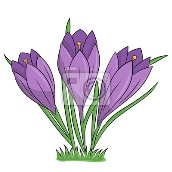 Oběd:		  Boršč                                                                              (A:1,7,9)                     Moravské halušky s jablky a skořicí, koktejl                     (A:1, 7)Svačinka:      Bulka Vegetarian , čaj                                                      (A:1,7)                                             V průběhu celého dne pitný režim a denně ovoce a zelenina.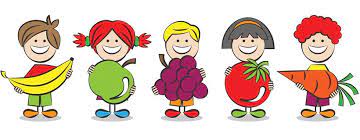 Pokrmy jsou určeny k okamžité spotřebě. 
Přesný výčet alergenů u vedoucí školní jídelny. Změna jídelníčku vyhrazena. 
Kuchařka: Ivana Gitterová   
Vedoucí školní jídelny: Lucie Kovářová, DiS.